ГУБЕРНАТОР ПЕНЗЕНСКОЙ ОБЛАСТИПОСТАНОВЛЕНИЕот 14 апреля 2009 г. N 113О ПОРЯДКЕ УВЕДОМЛЕНИЯ ПРЕДСТАВИТЕЛЯ НАНИМАТЕЛЯ О ФАКТАХОБРАЩЕНИЯ В ЦЕЛЯХ СКЛОНЕНИЯ ГОСУДАРСТВЕННОГО ГРАЖДАНСКОГОСЛУЖАЩЕГО ПЕНЗЕНСКОЙ ОБЛАСТИ, ЗАМЕЩАЮЩЕГО ДОЛЖНОСТЬГОСУДАРСТВЕННОЙ ГРАЖДАНСКОЙ СЛУЖБЫ ПЕНЗЕНСКОЙ ОБЛАСТИ ВАППАРАТЕ ГУБЕРНАТОРА И ПРАВИТЕЛЬСТВА ПЕНЗЕНСКОЙ ОБЛАСТИ, КСОВЕРШЕНИЮ КОРРУПЦИОННЫХ ПРАВОНАРУШЕНИЙВ соответствии со статьей 9 Федерального закона от 25.12.2008 N 273-ФЗ "О противодействии коррупции" постановляю:1. Утвердить прилагаемый Порядок уведомления представителя нанимателя о фактах обращения в целях склонения государственного гражданского служащего Пензенской области, замещающего должность государственной гражданской службы Пензенской области в аппарате Губернатора и Правительства Пензенской области (далее именуется - гражданский служащий), к совершению коррупционных правонарушений (далее именуется - Порядок).(в ред. Постановления Губернатора Пензенской обл. от 26.07.2010 N 74)2. Распространить действие Порядка на гражданских служащих, назначаемых на должности Губернатором Пензенской области.(п. 2 в ред. Постановления Губернатора Пензенской обл. от 16.02.2012 N 18)3. Руководителям исполнительных органов государственной власти Пензенской области в двухнедельный срок разработать и утвердить Порядок уведомления представителя нанимателя о фактах обращения в целях склонения гражданского служащего соответствующего исполнительного органа государственной власти Пензенской области к совершению коррупционных правонарушений.4. Настоящее Постановление опубликовать в газете "Пензенские губернские ведомости".5. Контроль за исполнением настоящего постановления оставляю за собой.(п. 5 в ред. Постановления Губернатора Пензенской обл. от 19.09.2019 N 110)ГубернаторПензенской областиВ.К.БОЧКАРЕВУтвержденПостановлениемГубернатора Пензенской областиот 14 апреля 2009 г. N 113ПОРЯДОКУВЕДОМЛЕНИЯ ПРЕДСТАВИТЕЛЯ НАНИМАТЕЛЯ О ФАКТАХ ОБРАЩЕНИЯВ ЦЕЛЯХ СКЛОНЕНИЯ ГОСУДАРСТВЕННОГО ГРАЖДАНСКОГО СЛУЖАЩЕГОПЕНЗЕНСКОЙ ОБЛАСТИ, ЗАМЕЩАЮЩЕГО ДОЛЖНОСТЬ ГОСУДАРСТВЕННОЙГРАЖДАНСКОЙ СЛУЖБЫ ПЕНЗЕНСКОЙ ОБЛАСТИ В АППАРАТЕ ГУБЕРНАТОРАИ ПРАВИТЕЛЬСТВА ПЕНЗЕНСКОЙ ОБЛАСТИ, К СОВЕРШЕНИЮКОРРУПЦИОННЫХ ПРАВОНАРУШЕНИЙ1. Настоящий Порядок устанавливает процедуру уведомления представителя нанимателя о фактах обращения в целях склонения государственного гражданского служащего Пензенской области, замещающего должность государственной гражданской службы Пензенской области в аппарате Губернатора и Правительства Пензенской области (далее - гражданский служащий), к совершению коррупционных правонарушений, перечень сведений, содержащихся в уведомлениях, организацию проверки этих сведений и порядок регистрации уведомлений.1.1. Гражданский служащий обязан уведомлять представителя нанимателя, органы прокуратуры или другие государственные органы обо всех случаях обращения к нему каких-либо лиц в целях склонения его к совершению коррупционных правонарушений.(п. 1.1 введен Постановлением Губернатора Пензенской обл. от 01.07.2015 N 85)2. Гражданские служащие обязаны уведомлять Губернатора Пензенской области или иное лицо, наделенное в отношении них полномочиями представителя нанимателя, обо всех случаях обращения к ним каких-либо лиц в целях склонения их к совершению коррупционных правонарушений в тот же день (при невозможности уведомить в тот же день - на следующий рабочий день).В случае нахождения гражданского служащего в командировке, в отпуске, вне места прохождения службы он обязан уведомить представителя нанимателя по любым доступным средствам связи, а по прибытии к месту службы оформить соответствующее уведомление в письменной форме.3. Гражданский служащий, которому стало известно о факте обращения к иным гражданским служащим каких-либо лиц в целях склонения их к совершению коррупционных правонарушений, вправе уведомлять об этом представителя нанимателя в соответствии с процедурой, установленной настоящим Порядком.(в ред. Постановления Губернатора Пензенской обл. от 06.09.2013 N 169)4. Уведомление о фактах обращения в целях склонения гражданского служащего к совершению коррупционных правонарушений (далее - уведомление) подается на имя представителя нанимателя в Управление по профилактике коррупционных и иных правонарушений Правительства Пензенской области (далее - Управление) в письменной форме (рекомендуемая форма уведомления приведена в приложении к настоящему Порядку).(в ред. Постановлений Губернатора Пензенской обл. от 09.12.2015 N 159, от 19.09.2019 N 110)5. Уведомление должно содержать следующие сведения:1) фамилия, имя, отчество, наименование должности, контактный телефон гражданского служащего, подавшего уведомление;2) все известные сведения о лице (лицах), склоняющем гражданского служащего к совершению коррупционного правонарушения;(в ред. Постановления Губернатора Пензенской обл. от 01.07.2015 N 85)3) обстоятельства обращения в целях склонения гражданского служащего к совершению коррупционного правонарушения (дата, место, время, иные обстоятельства обращения);(пп. 3 в ред. Постановления Губернатора Пензенской обл. от 01.07.2015 N 85)4) сущность предполагаемого коррупционного правонарушения (сведения о действиях (бездействии), которые должен осуществить гражданский служащий в связи с обращением в целях склонения к совершению коррупционных правонарушений);5) способ склонения к коррупционному правонарушению, а также информацию об отказе (согласии) принять предложение лица о совершении коррупционного правонарушения;6) дата заполнения уведомления;7) подпись гражданского служащего, подавшего уведомление.6. Уведомление в день его подачи гражданским служащим регистрируется уполномоченным лицом Управления в журнале регистрации входящей корреспонденции и направляется представителю нанимателя для принятия решения о проведении проверки сведений, содержащихся в уведомлении (далее - проверка).(в ред. Постановлений Губернатора Пензенской обл. от 29.10.2013 N 203, от 09.12.2015 N 159)Копия зарегистрированного уведомления (с отметкой о регистрации) в день регистрации выдается гражданскому служащему на руки.(абзац введен Постановлением Губернатора Пензенской обл. от 27.09.2013 N 184)7. Проверка осуществляется Управлением в течение 10 рабочих дней со дня регистрации уведомления.(в ред. Постановлений Губернатора Пензенской обл. от 01.07.2015 N 85, от 09.12.2015 N 159)8. При осуществлении проверки должностные лица Управления имеют право:(в ред. Постановления Губернатора Пензенской обл. от 09.12.2015 N 159)1) проводить беседу с гражданским служащим;2) изучать сведения, содержащиеся в уведомлении, и дополнительные материалы, представленные гражданским служащим;3) получать от гражданского служащего пояснения по сведениям, содержащимся в уведомлении, и дополнительным материалам;4) готовить и направлять в установленном порядке запросы в правоохранительные органы, иные государственные органы, органы местного самоуправления, на предприятия, в учреждения, организации;5) получать информацию от физических лиц с их согласия.9. Сведения, содержащиеся в уведомлении, и материалы проверки относятся к информации ограниченного доступа, если федеральным законом они не отнесены к сведениям, составляющим государственную тайну.10. По результатам проверки представителю нанимателя представляется доклад в течение 3 рабочих дней.(п. 10 в ред. Указа Губернатора Пензенской обл. от 01.09.2022 N 47)11. При установлении в ходе проверки обстоятельств, свидетельствующих о наличии признаков преступления или административного правонарушения, материалы об этом в течение 3 рабочих дней направляются представителем нанимателя в государственные органы в соответствии с их компетенцией.(п. 11 в ред. Указа Губернатора Пензенской обл. от 01.09.2022 N 47)12. Гражданский служащий, уведомивший представителя нанимателя, органы прокуратуры или другие государственные органы о фактах обращения в целях склонения его к совершению коррупционного правонарушения, о фактах совершения другими гражданскими служащими коррупционных правонарушений, находится под защитой государства в соответствии с законодательством Российской Федерации.(п. 12 в ред. Постановления Губернатора Пензенской обл. от 01.07.2015 N 85)13. В случае совершения гражданским служащим, сообщившим в правоохранительные или иные государственные органы или средства массовой информации о ставших ему известными фактах коррупции, дисциплинарного проступка в течение года после указанного сообщения, меры дисциплинарной ответственности применяются к нему по итогам рассмотрения соответствующего вопроса на заседании комиссии по соблюдению требований к служебному поведению и урегулированию конфликта интересов в отношении государственных гражданских служащих Пензенской области, замещающих должности государственной гражданской службы Пензенской области в Правительстве Пензенской области, и отдельных категорий лиц.(п. 13 в ред. Постановления Губернатора Пензенской обл. от 01.07.2015 N 85)Приложение                                       ____________________________________                                        (должность, Ф.И.О. представителя                                       ____________________________________                                                  нанимателя)                                       ____________________________________                                         (должность, Ф.И.О. гражданского                                       ____________________________________                                         служащего, контактный телефон)Уведомлениео фактах обращения в целях склонения гражданскогослужащего к совершению коррупционных правонарушений    В соответствии со статьей 9 Федерального закона  от 25.12.2008 N 273-ФЗ"О противодействии    коррупции"    уведомляю о   факте   обращения в целяхсклонения _________________________________________________________________                    (должность, Ф.И.О. гражданского служащего)___________________________________________________________________________к совершению коррупционных правонарушений со стороны _________________________________________________________________________________________________    (указываются все известные сведения о лице, склоняющем гражданского__________________________________________________________________________.          служащего к совершению коррупционного правонарушения)    Обстоятельства  склонения  к  совершению коррупционного правонарушения:___________________________________________________________________________                 (указываются дата, место, время и т.д.)______________________________________________________________________________________________________________________________________________________________________________________________________________________________________________________________________________________________________________________________________________________________________________________.    Сущность предполагаемого коррупционного правонарушения:___________________________________________________________________________(указываются сведения о действиях (бездействии), которые должен осуществить___________________________________________________________________________ гражданский служащий в связи с обращением в целях склонения к совершению___________________________________________________________________________                       коррупционных правонарушений)__________________________________________________________________________.    Способ склонения к коррупционному правонарушению, а также информация оботказе (согласии) принять предложение   лица  о  совершении  коррупционногоправонарушения: ______________________________________________________________________________________________________________________________________________________________________________________________________________________________________________________________________________________________________________________________________________________________________.    Дата                                               Подпись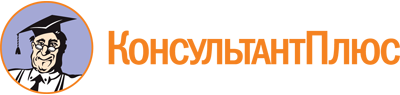 Постановление Губернатора Пензенской обл. от 14.04.2009 N 113
(ред. от 01.09.2022)
"О Порядке уведомления представителя нанимателя о фактах обращения в целях склонения государственного гражданского служащего Пензенской области, замещающего должность государственной гражданской службы Пензенской области в аппарате Губернатора и Правительства Пензенской области, к совершению коррупционных правонарушений"Документ предоставлен КонсультантПлюс

www.consultant.ru

Дата сохранения: 09.04.2024
 Список изменяющих документов(в ред. Постановлений Губернатора Пензенской обл.от 08.09.2009 N 205, от 26.04.2010 N 43,от 30.06.2010 N 63, от 26.07.2010 N 74,от 23.06.2011 N 71, от 26.08.2011 N 109,от 16.02.2012 N 18, от 23.07.2013 N 138,от 06.09.2013 N 169, от 27.09.2013 N 184,от 29.10.2013 N 203, от 01.07.2015 N 85,от 09.12.2015 N 159, от 19.09.2019 N 110,Указа Губернатора Пензенской обл. от 01.09.2022 N 47)Список изменяющих документов(в ред. Постановлений Губернатора Пензенской обл.от 23.07.2013 N 138, от 06.09.2013 N 169,от 27.09.2013 N 184, от 29.10.2013 N 203,от 01.07.2015 N 85, от 09.12.2015 N 159,от 19.09.2019 N 110,Указа Губернатора Пензенской обл. от 01.09.2022 N 47)